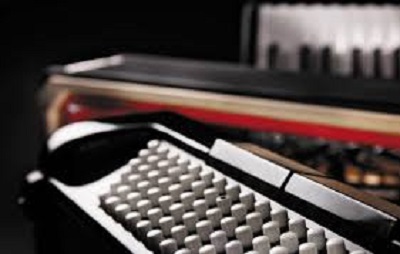 accordéons-nous.org2016L'ASBL Accordéons-nous.org a pour mission de promouvoir l'accordéon. Elle a inauguré un espace dédié à l'accordéon :   'L'écho de l'accordéon', au 21 de la rue Notre Dame à Mons.Vous  y  trouvez une  “partitionthèque”, une  petite  salle  de  répétition ainsi  qu'une  salle  de spectacle (50 places). En tant que membre vous avez accès à la “partitionthèque”. Vous bénéficiez de réductions sur les concerts et sur les Master Class qui y seront organisés.Remplissez ce formulaire pour devenir membre. Vous recevrez votre carte de membre après réception du paiement.Nom                                                                  Type d'adhésion (biffez la mention inutile)Membre               40 € Membre d'honneur 60 €Prénom                                                            Date de naissanceRue                                                                                                                	N° Ville                                                                  Code postal                    PaysTéléphone                                                        Courrier électroniqueSignaturePour régler votre inscription annuelle :- En liquide, auprès d'Olivier Douyez, 5 rue de la Genièvrerie 7022 HYONtéléphone +32 00 (0)495 88 52 14- Par virement bancaire sur le compte BNP Paribas-FortisIBAN BE96 0017 2950 0805Accordéons-nous.org ASBLSeuls les membres en règle de cotisation peuvent bénéficier des services offerts :-    membre d’honneur : 60,- € / ano    Accès illimité à la collection de partitions.o    de 30 % sur le prix sur les différents Master Class.o    Réduction de 50% sur l’entrée aux concerts organisés par Accordéons-nous.org ASBL-    membre : 40,- € / ano    Donne un accès illimité à la collection de partitions.o    Réduction de 10% sur les différents Master Class.o    Réduction de 20% sur l’entrée aux concerts organisés par Accordéons-nous.org ASBL.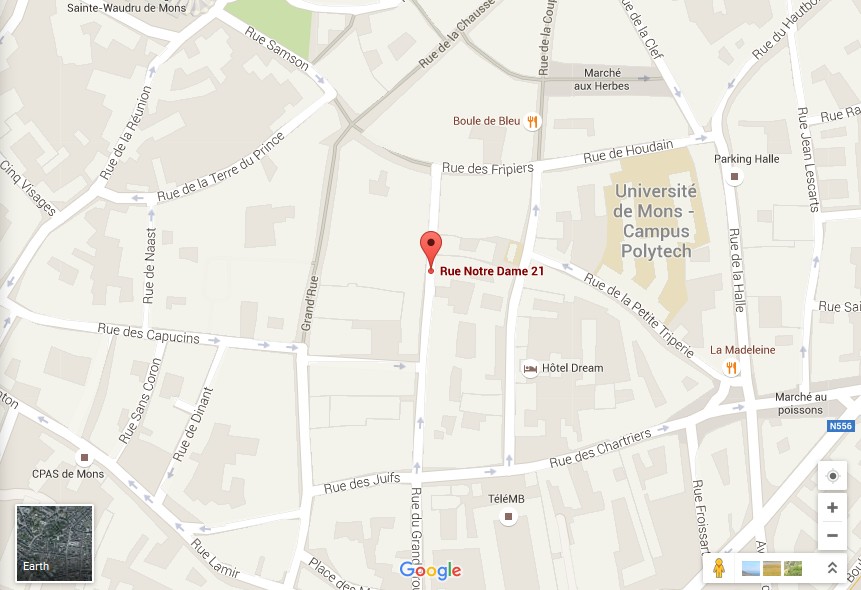 L'écho de l'accordéon21, rue Notre Dame7000  B-MONSaccordeons.nous.org@gmail.com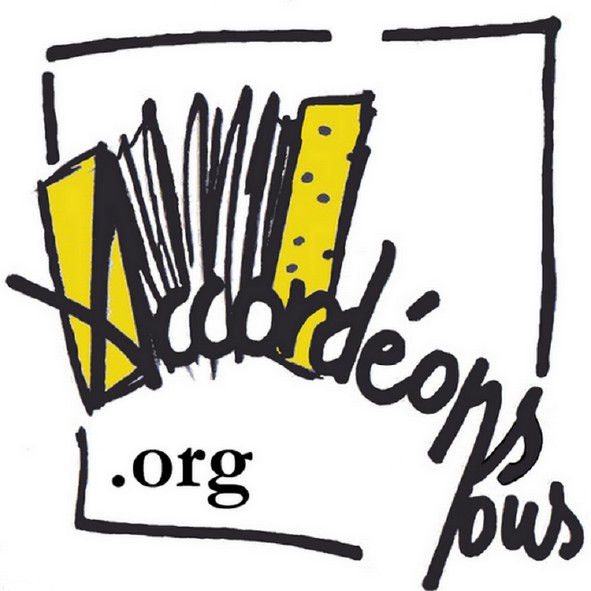 ouvert la semaine uniquement sur RDV+32 (0)495 88.52.14fermé pendant les congés scolaires